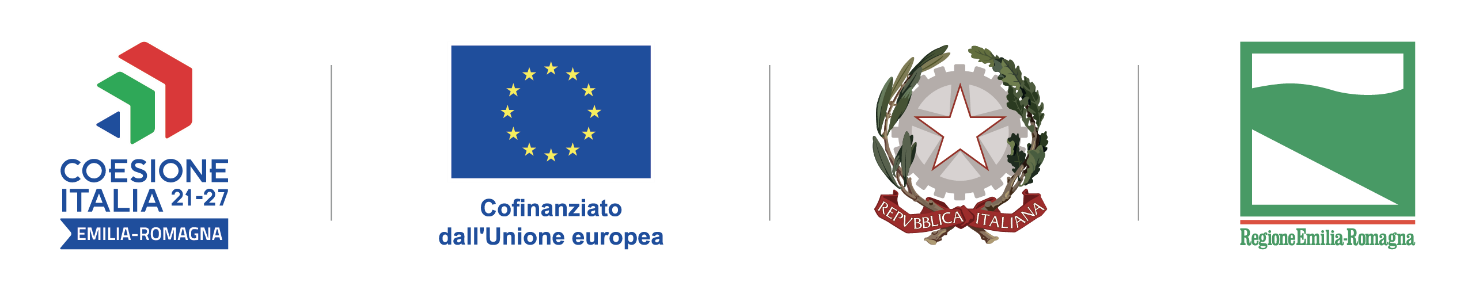 SCHEDA ISCRIZIONE CORSOALTA FORMAZIONE CINEMA E AUDIOVISIVO Progetto 1 DOCUSERIE: LA SERIALITA’ NEL CINEMA DEL REALE TRA LIVE ACTION E MATERIALI DI ARCHIVIO  Operazione Rif. PA 2023-20275/RER approvata con DGR n. 2195/2023 del 18/12/2023 e coﬁnanziata con risorse del Programma regionale Fondo sociale europeo Plus dell’Emilia-RomagnaDICHIARAZIONE SOSTITUTIVA DI ATTO DI NOTORIETÀ(Rilasciata ai sensi dell’art. 47 del DPR n. 445 del 28/12/2000)Consapevole delle sanzioni penali e civili, nel caso di dichiarazioni mendaci, di formazione o uso di atti falsi, richiamate dall’art. 76 del DPR n. 445 del 28/12/2000, sotto la propria responsabilità, dichiaro quanto segue:Nome_________________________________                                         Cognome ___________________________________________________Luogo di nascita___________________________________________ Data di nascita_____________________________________Codice Fiscale ________________________________                                Residenza in (via/p.zza/c.so) _______________________________________Comune___________________________ CAP ________________      Provincia______________________________Domicilio (solo se diverso dalla residenza Via/P.zza/c.so___________________________________________________________________________________________Comune                                                                                     Cap	                                          Provincia______________________________Tel. ___________________________ Cell. __________________________________E-mail____________________________________________Titolo di studio specificando Istituto (nome e sede) ed Indirizzo/corso di studi ________________________________________________________________________________________________STATO OCCUPAZIONALE (barrare l’opzione e specificare quanto richiesto)Occupato con contratto ____________________________________________________Non occupato dal ______________________ Imprenditore/ImprenditriceLavoratore autonomoEsperienze lavorative più rilevanti nel settore cinema e audiovisivo Allegare Copia del documento di identità* in caso di cittadinanza extra UE allegare Copia del permesso di soggiornoPer accettazioneData		Firma  	INFORMATIVA AI SENSI DEGLI ARTT. 13 E 14 DEL GDPR- Partecipanti maggiorenni a corsi ed eventi formativi -Il Regolamento (UE) 2016/679 - GDPR - in materia di protezione dei dati personali, agli artt. 13 e 14 impone l’obbligo di informare l’interessato, in caso di raccolta diretta ed indiretta dei suoi dati, sugli elementi fondamentali del trattamento. Per dato personale si intende qualsiasi informazione riguardante una persona fisica identificata o identificabile («interessato») direttamente o indirettamente, con particolare riferimento a un identificativo come il nome, un numero di identificazione, dati relativi all’ubicazione, un identificativo online o a uno o più elementi caratteristici della sua identità fisica, fisiologica, genetica, psichica, economica, culturale o sociale (art. 4 GDPR). Desideriamo pertanto informarla di quanto segue, invitandola a leggere con attenzione il presente documento, nonché a compilare il modulo del consenso in calce. TITOLARE DEL TRATTAMENTO Il Titolare del Trattamento è CNA FORMAZIONE Emilia-Romagna S.r.l., con sede in Bologna (BO) Via Rimini 7, tel. 051/2133411, indirizzo e-mail info@cnaformazione.netRESPONSABILE DELLA PROTEZIONE DEI DATIL’indirizzo e-mail di contatto del Responsabile della protezione dei dati è: info@cnaformazione.net CATEGORIE DI DATI TRATTATI E FINALITÀ Il Titolare tratta dati necessari all’iscrizione ed organizzazione delle attività formative offerte, quali corsi ed eventi. I dati personali raccolti appartengono alle seguenti categorie: dati anagrafici quali nome, cognome, indirizzo, telefono, e-mail, curriculum vitae, professione; dati fiscali quali codice fiscale, partita iva, posizione fiscale; dati multimediali quali foto, immagini, registrazioni video e audio; indirizzo IP (in caso di formazione online a distanza).Ai sensi dell’art. 9 del GDPR, potrebbero essere richiesti dati qualificabili come “categorie particolari di dati personali”, ovvero dati che rivelino “l’origine razziale o etnica, le opinioni politiche, le convinzioni religiose o filosofiche, o l'appartenenza sindacale, nonché dati genetici, dati biometrici intesi a identificare in modo univoco una persona fisica, dati relativi alla salute o alla vita sessuale o all’orientamento sessuale della persona”; tali categorie di dati verranno trattate solo previo consenso dell’interessato, manifestato in forma scritta in calce alla presente informativa.Il Titolare tratterà i dati raccolti per il corretto svolgimento delle attività formative offerte; nel caso, poiché le lezioni potranno anche essere svolte mediante collegamento online a distanza, i dati saranno trattati dal Titolare per la finalità di partecipazione e registrazione della sessione formativa (in tal caso, saranno registrate la voce dell’interessato, qualora attivi il microfono, e l’immagine, qualora attivi la webcam), nonché per la gestione delle attività correlate (es. invio e-mail di promemoria, modifiche organizzative, risposte ai partecipanti, invio di materiale didattico, partecipazione all’esame finale). Saranno inoltre gestiti ed archiviati tutti i dati necessari per ottemperare agli obblighi normativi vigenti, nonché per adempiere agli aspetti amministrativi, fiscali e contabili conseguenti alle attività svolte. Se del caso, i dati verranno trattati per la tutela dei legittimi interessi del Titolare, anche in sede di giudizio, derivanti dalle attività medesime. Inoltre, in occasione di attività, manifestazioni o eventi di particolare interesse, il Titolare potrà realizzare servizi fotografici o riprese audiovisive di documentazione di tali iniziative: le immagini e i filmati potranno essere esposti o conservati presso la sede del Titolare o pubblicate sul sito internet istituzionale, previo Suo consenso. I dati gestiti potranno altresì essere archiviati per finalità statistiche.In caso di Suo consenso, i dati raccolti saranno utilizzati dal Titolare ai fini di marketing diretto, invio di materiale pubblicitario e svolgimento di attività promozionali, nonché condivisi con enti e società del Sistema CNA per la promozione delle relative attività istituzionali.BASE GIURIDICA DEL TRATTAMENTO E CONSEGUENZE DEL RIFIUTOTutti i dati necessari all’iscrizione ed organizzazione delle attività formative sono obbligatori, pertanto, l’eventuale diniego di conferimento al Titolare impedirà la partecipazione dell’interessato. La base giuridica del trattamento, che ne attesta la liceità, risulta la seguente, per le diverse tipologie di finalità di trattamento espresse al precedente paragrafo:art. 6, par. 1, lettera b) del GDPR, ovvero l’adempimento degli obblighi precontrattuali e contrattuali, in riferimento allo svolgimento delle attività formative;art. 6, par. 1, lettera c) del GDPR, per l’adempimento di obblighi normativi gravanti sul Titolare;art. 6, par. 1, lettera f) del GDPR, in ipotesi di trattamento necessario per il perseguimento del legittimo interesse del Titolare; art. 9, par. 2, lettera a) del GDPR, ovvero il consenso espresso dall’interessato per il trattamento dei dati personali di natura particolare (‘sensibile’); poiché il conferimento dei dati personali di natura particolare è indispensabile per lo svolgimento di talune attività, l’eventuale rifiuto del consenso specifico comporterà l’oggettiva impossibilità per il Titolare di adempiere integralmente ai propri obblighi contrattuali;art. 6, par. 1, lettera a) del GDPR, per le finalità rispetto alle quali è necessario il consenso facoltativo dell’interessato.In entrambe le ultime ipotesi, l’interessato ha diritto il revocare il consenso in qualsiasi momento, senza pregiudicare la liceità del trattamento basato sul consenso medesimo previamente conferito.MODALITÀ DI TRATTAMENTOIl trattamento è realizzato per mezzo delle operazioni o complesso di operazioni indicate all’art. 4, comma 1, lettera a) del Codice Privacy ed all’art. 4, n. 2) del GDPR. Non è presente nessun processo decisionale automatizzato, compresa la profilazione.I dati personali verranno trattati in forma cartacea, informatizzata e telematica - nel rispetto di quanto previsto dall’art. 32 del GDPR in materia di misure di sicurezza - ed inseriti nelle pertinenti banche dati cui potranno accedere i soggetti autorizzati dal Titolare al trattamento, ai sensi dell’art. 29 del GDPR. Il trattamento potrà anche essere effettuato da terzi che forniscono specifici servizi elaborativi, amministrativi o strumentali necessari per il raggiungimento delle finalità espresse; tali soggetti terzi, ove del caso, verranno nominati Responsabili del trattamento ai sensi dell’art. 28 del GDPR. Per lo svolgimento delle sessioni formative online a distanza, il trattamento dei dati personali è effettuato attraverso strumenti elettronici del Titolare, nonché piattaforme software di terze parti (es. Webex) specifiche per la gestione di videoconferenze, al fine di garantire l’integrità e la riservatezza dei dati.Tutte le operazioni di trattamento dei dati sono attuate in modo da garantire l’integrità, la riservatezza e la disponibilità dei dati personali, e comunque in ossequio ai principi stabiliti dall’art. 5, par. 1, del GDPR.PERIODO DI CONSERVAZIONE DEI DATII dati personali saranno trattati per tutto il tempo necessario all’espletamento delle attività formative, in relazione alle finalità espresse. Successivamente, taluni dati saranno conservati per il tempo previsto (per ciascuna categoria di dati) dalla vigente normativa in materia contabile, fiscale, civilistica e processuale. Per i dati trattati in ragione del consenso espresso dall’interessato, il trattamento perdurerà fino all’eventuale revoca del consenso stesso.AMBITO DI COMUNICAZIONE E DIFFUSIONE DEI DATISempre per le sole finalità espresse, i dati potranno essere comunicati al personale autorizzato dal Titolare (es. dipendenti e docenti), che procederà al trattamento secondo le disposizioni specificatamente impartite. All’esterno della struttura del Titolare, i dati possono essere comunicati agli enti ed istituti pubblici o ad altri soggetti pubblici e privati per l’adempimento di obblighi di legge, nonché a soggetti terzi esterni che si occupano di fornire servizi al Titolare in qualità di Responsabili del trattamento o Titolari autonomi del trattamento (quali, a titolo di esempio: imprese che forniscono supporto tecnico, informatico e telematico al Titolare; fornitore del servizio di web hosting, per formazione online; Organismo di Vigilanza ex D.Lgs. 231/2001; banche ed istituti di credito; società di recupero crediti; studi legali). In generale, i dati potranno essere comunicati a tutti quei soggetti pubblici e privati il cui accesso agli stessi sia legittimato da disposizioni di legge o da ordini delle autorità. I dati non saranno diffusi.TRASFERIMENTO DEI DATI EXTRA UENon è previsto il trasferimento dei dati al di fuori del territorio dell’Unione Europea. Ove si rendesse necessario per l’adempimento delle finalità sopra espresse, il Titolare può trasferire i dati in un Paese terzo extra UE, nel rispetto della normativa europea applicabile.DIRITTI DELL’INTERESSATO In qualità di interessato, la informiamo del suo diritto di proporre reclamo, ai sensi dell’art. 77 del GDPR, all’Autorità di controllo (Garante per la Protezione dei Dati Personali - www.garanteprivacy.it) e di esercitare i seguenti diritti, che potrà far valere in qualsiasi momento rivolgendo apposita richiesta scritta al Titolare all’indirizzo e-mail di contatto: accesso ai suoi dati personali (art. 15), rettifica (art. 16), cancellazione - diritto all’oblio (art. 17), limitazione di trattamento (art. 18), portabilità dei dati (art. 20), opposizione al trattamento (art. 21).PRESA VISIONE DELL’INFORMATIVAPartecipanti maggiorenni a corsi ed eventi formativiIl/la sottoscritto/a ai sensi del Regolamento (UE) 2016/679 in materia di protezione dei dati personali - GDPR, dichiara di essere consapevole che i dati personali che ha conferito saranno trattati secondo le modalità espresse nell’Informativa Privacy ricevuta, di cui ha preso visione.Data e Firma leggibileCONSENSOIl/la sottoscritto/a  ai sensi del Regolamento (UE) 2016/679 in materia di protezione dei dati personali - GDPR, dichiara di esprimere in modo libero, informato e specifico il proprioconsenso                  	mancato consensoa CNA FORMAZIONE Emilia-Romagna S.r.l., al trattamento di dati di natura particolare (art. 9, par. 2, lettera a) del GDPR). *In caso di rifiuto, il Titolare non potrà intraprendere le attività e i servizi previsticonsenso                  	mancato consensoa CNA FORMAZIONE Emilia-Romagna S.r.l., all’utilizzo dei dati ricevuti per la finalità di newsletter e marketing diretto, invio di materiale pubblicitario e svolgimento di attività promozionali.consenso                  	mancato consensoa CNA FORMAZIONE Emilia-Romagna S.r.l., alla realizzazione, esposizione, pubblicazione e divulgazione, in qualsiasi forma e modalità - carta stampata ed altri mezzi quali Sito WEB e Social Media, nonché all’ archiviazione documentale, di immagini e riprese audiovisive realizzate in occasione degli eventi formativi. consenso                  	mancato consensoa CNA FORMAZIONE Emilia-Romagna S.r.l., alla comunicazione dei dati ad enti e società del sistema CNA ai fini di ricerche di mercato, invio di materiale pubblicitario, svolgimento di attività promozionali.Ai sensi e per gli effetti dell’art. 7 del GDPR, l’interessato ha diritto il revocare il consenso in qualsiasi momento, senza pregiudicare la liceità del trattamento basato sul consenso medesimo previamente conferito.Data e Firma leggibileNome aziendaDurataRuolo